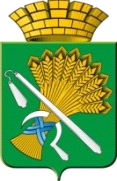 АДМИНИСТРАЦИЯ КАМЫШЛОВСКОГО ГОРОДСКОГО ОКРУГАП О С Т А Н О В Л Е Н И Еот 20.02.2024 N 153                                   	О внесении изменений в состав комиссии по размещению нестационарных торговых объектов на территории Камышловского городского округа, утвержденный постановлением администрации Камышловского городского округа от 31.03.2023 №347 «Об утверждении Схемы размещения нестационарных торговых объектов на территории Камышловского городского округа, Состава комиссии по размещению нестационарных торговых объектов на территории Камышловского городского округа,  Положения о комиссии по размещению нестационарных торговых объектов на территории Камышловского городского округа» (с учетом внесенных изменений от 10.08.2023 № 893, от 02.11.2023 №1241)В соответствии со статьей 10 Федерального закона от 28 декабря 2009 года № 381-ФЗ «Об основах государственного регулирования торговой деятельности в Российской Федерации», постановлением Правительства Российской Федерации от 29.09.2010 № 772 «Об утверждении Правил включения нестационарных торговых объектов, расположенных на земельных участках, в зданиях, строениях и сооружениях, находящихся в государственной собственности, в схему размещения нестационарных торговых объектов» (с изменениями), постановлением Правительства Свердловской области от 27.04.2017 № 295-ПП «Об утверждении порядка разработки и утверждения схем размещения нестационарных торговых объектов в муниципальных образованиях, расположенных на территории Свердловской области» (с изменениями), руководствуясь Уставом Камышловского городского округа, в связи с кадровыми изменениями, администрация Камышловского городского округаПОСТАНОВЛЯЕТ:1. Внести в состав комиссии по размещению нестационарных торговых объектов на территории Камышловского городского округа, утвержденный постановлением администрации Камышловского городского округа от 31.03.2023 №347 «Об утверждении Схемы размещения нестационарных торговых объектов на территории Камышловского городского округа, Состава комиссии по размещению нестационарных торговых объектов на территории Камышловского городского округа,  Положения о комиссии по размещению нестационарных торговых объектов на территории Камышловского городского округа» (с учетом внесенных изменений от 10.08.2023 № 893,02.11.2023 №1241), следующие изменения:1.1. исключить Черемных А.В. - ведущего специалиста отдела экономики администрации Камышловского городского округа;1.2. включить Устьянцеву М.А. - специалиста 1 категории отдела экономики администрации Камышловского городского округа.2. Настоящее постановление разместить на официальном сайте администрации Камышловского городского округа.3. Контроль выполнения настоящего постановления возложить на заместителя главы Камышловского городского округа Власову Е.Н.ГлаваКамышловского городского округа                                               А.В. Половников